Introduksjon Alkoholloven setter rammene for hvordan alkoholpolitikken skal forvaltes. Innenfor disse rammene er kommunene tillagt et betydelig ansvar og en stor frihet til å utforme sin egen lokale alkoholpolitikk.Kommunestyret vedtok den 20.06.2024 retningslinjer for kommunens bevillingspolitikk for perioden 2024 – 2028. I denne planen finner du retningslinjene, reaksjonsformer ved brudd på alkoholloven, samt kommunens reglement for åpningstider til salgs- og skjenkesteder. I tillegg finner du utdrag fra sentrale forskrifter som gjelder for salgs- og skjenkebevillinger. For øvrig vises det til alkoholloven med tilhørende forskrifter.FormålAlkohollovens § 1-7 bokstav d: Kommunen skal utarbeide en alkoholpolitisk handlingsplan. Departementet kan gi forskrifter om innholdet av kommunal alkoholpolitisk handlingsplan.Alkoholpolitisk handlingsplan skal være retningsgivende både for administrasjonen ved forberedelse av saker til politisk behandling, og for kommunestyret ved avgjørelser av salgs- og skjenkebevillinger. Planutkast fremmes til politisk behandling av kommunedirektøren. Den kommunale alkoholpolitikken forvaltes innenfor de rammer som er gitt i Lov av 2. juni 1989 nr. 27, Lov om omsetning av alkoholholdig drikk mv. (alkoholloven).Overordnede retningslinjer og prinsipperAlkohollovens § 1-1:«Reguleringen av innførsel og omsetning av alkoholholdig drikk etter denne lov har som mål å begrense i størst mulig utstrekning de samfunnsmessige og individuelle skader som alkoholbruk kan innebære. Som et ledd i dette sikter loven på å begrense forbruket av alkoholholdige drikkevarer.»Med bakgrunn i alkohollovens formål har Krødsherad kommune utarbeidet følgende retningslinjer og prinsipper for alkoholpolitikken i kommunen:Kommunen ønsker at skjenkestedene i Krødsherad skal være seriøse, trygge og varierte møteplasser for kommunens innbyggere og besøkende. I tråd med alkohollovens § 1-1 er det en målsetting for kommunen å redusere de samfunnsmessige og individuelle skadevirkningene som alkoholforbruk kan innebære, og den alkoholpolitiske handlingsplanen skal gjenspeile dette.I det forebyggende arbeidet er barn og unge en viktig målgruppe, og kommunen ønsker at arrangementer rettet mot denne målgruppen skal etableres som alkoholfrie soner.Et samarbeid mellom bevillingsmyndigheten og bevillingshaverne er avgjørende for å opprettholde et trygt uteliv. Bevillingshaverne er pliktige til å holde seg oppdatert på gjeldende lovverk og kommunale vedtak, og kommunen skal legge til rette for rettferdige konkurranseforhold i skjenkenæringen.Denne handlingsplanen har som mål å:Bekjentgjøre kommunens overordnede målsetting med alkoholpolitikken.Skape forutsigbarhet for skjenkenæringen ved å opplyse om vilkårene for tildeling/avslag på søknader om bevilling.Skape forutsigbarhet for skjenkenæringene ved å opplyse om sanksjonene/konsekvensene ved overtredelse av lover/forskrifter/bestemmelser.Skape et grunnlag for god samhandling mellom vedtaksorgan, bevillingsmyndighet og bevillingshavere.Alkoholfrie sonerAlkoholloven § 1-7 bokstav a:«Ved vurderingen av om bevilling bør gis, kan kommunen blant annet legge vekt på    antallet salgs- og skjenkesteder, stedets karakter, beliggenhet, målgruppe, trafikk- og ordensmessige forhold, næringspolitiske hensyn og hensynet til lokalmiljøet for øvrig. Det kan også legges vekt på om bevillingssøker og personer som nevnt i § 1-7 b første ledd er egnet til å ha bevilling.»Det er viktig for kommune og opprettholde alkoholfrie soner, særlig av hensyn til barn og unge. Som del av forvaltningens frie skjønn vedtar kommunestyret at det ikke vil bli gitt bevilling til skjenking av alkohol til følgende konsepter eller steder:Arrangementer for de under 18 årHelsestudio/velværesenterGatekjøkken, storkiosk eller bakeriAktivitets- og fritidssentreDefinisjon av alkoholholdig drikkForskrift av 8. juni 2005 nr. 538 om omsetning av alkoholholdig drikk mv. har følgende definisjoner i § 1-1:Alkoholfri drikk: Drikk som inneholder under 0,7 volumprosent alkoholAlkoholsvak drikk: Drikk som inneholder fra og med 0,7 til og med 2,5 volumprosent alkoholAlkoholholdig drikk gruppe 1: Drikk som inneholder over 2,5 og høyst 4,7 volumprosent alkoholAlkoholholdig drikk gruppe 2: Drikk som inneholder over 4,7 og mindre enn 22volumprosent alkoholAlkoholholdig drikk gruppe 3: Drikk som inneholder fra og med 22 til og med 60 volumprosent alkoholSalg, utlevering og skjenking av alkoholsvak drikk og alkoholholdig drikk i gruppe 1 og 2 skal ikke skje til personer under 18 år. Salg, utlevering og skjenking av alkoholholdig drikk i gruppe 3 skal ikke skje til personer under 20 år, selv om vedkommende viser til skriftlig fullmakt fra foreldre, foresatte eller andre.BevillingsperiodenAlkoholloven § 1-6:«Kommunal bevilling til salg av alkoholholdig drikk gruppe 2 og 3 kan gis for 4 år av gangen, og med opphør senest 30. september året etter at nytt kommunestyre tiltrer.Kommunal bevilling til salg av annen alkoholholdig drikk enn nevnt i første ledd og til skjenking av alkoholholdig drikk kan gis for perioder inntil 4 år, og med opphør senest 30. september året etter at nytt kommunestyre tiltrer. Slike bevillinger kan dessuten gis for en bestemt del av året, og for en enkelt bestemt anledning.Kommunen kan beslutte at bevillinger etter første og annet ledd likevel ikke skal opphøre, men gjelde videre for en ny periode på inntil fire år med opphør senest 30. september året etter at nytt kommunestyre tiltrer. Kommunen kan beslutte at ingen bevillinger skal opphøre eller fastsette nærmere retningslinjer for hvilke bevillinger det må søkes om fornyelse for. Ved fastsettelse av disse retningslinjene kan kommunen legge vekt på de samme forhold som ved behandling av ny søknad, jf. § 1-7a. Istedenfor krav om fornyelse kan kommunen endre eller fastsette nye vilkår for bevillinger i samme utstrekning som ved behandling av ny bevilling, jf. §§ 3-2 og 4-3.Beslutninger etter tredje ledd kan bare fattes dersom kommunen etter kommunevalget har foretatt en gjennomgang av alkoholpolitikken i kommunen, herunder vurdert bevillingspolitikken.»I tråd med loven vil alle bevillinger i Krødsherad kommune bli behandlet og fornyet etter at nytt kommunestyre er konstituert og senest 30. september året etter kommune- og fylkestingsvalget. Unntaksbestemmelsen i alkoholloven § 1-6 tredje ledd innføres ikke.Generelt om saksbehandlingKommunen skal som bevillingsmyndighet forvalte alkoholloven på rett måte og i samsvar med lovens formålsparagraf, den alkoholpolitiske handlingsplanen og eventuelle andre sentrale og lokale retningslinjer og forskrifter.Forvaltningsloven stiller krav til bevillingsmyndighetens saksbehandling. Bestemmelsene omsaksbehandlingstid, veiledningsplikt, habilitet, taushetsplikt, forhåndsvarsling og klagefrist kommer blant annet til anvendelse.Felles bestemmelser for salgs- og skjenkebevillinger (lovgrunnlaget)Styrer og stedfortrederAlkoholloven § 1-7 bokstav c første ledd:«For hver bevilling skal det utpekes en styrer med stedfortreder som må godkjennes av bevillingsmyndigheten. Det kan gjøres unntak fra kravet om stedfortreder når det vil virke urimelig bl.a. av hensyn til salgs- eller skjenkestedets størrelseBare personer som har det daglige ansvaret for salget eller skjenkingen kan oppnevnes som styrer. Styreren må være over 20 år og ha uklanderlig vandel.»Styreren har ansvaret for den faktiske utøvelsen av bevillingen og skal sørge for at virksomheten er slik organisert at det ikke skjer brudd på alkohollovgivningen i forbindelse med skjenkingen eller salget. Dette innebærer at styreren har ansvaret for at de ansatte har nødvendig kunnskap om regelverk, og at de overholder dette, for eksempel at det ikke skjenkes til åpenbart påvirkede personer eller mindreårige.Under styrers fravær påhviler styrers ansvar og plikter stedfortreder.Bevillingshaver må straks søke om godkjenning av ny styrer og/eller stedfortreder ved bytte.KunnskapsprøverFor å bli godkjent som styrer/stedfortreder må kunnskap om alkoholloven og/eller serveringsloven dokumenteres. Hvilken kunnskap som må dokumenteres beror på hva slags type bevilling det søkes om. Kunnskapsprøver kan bestilles og gjennomføres på kommunens servicetorg, tlf. 32 15 00 00. SkjenkebevillingAlkoholloven § 1-7 bokstav c tredje ledd:«Styrer og stedfortreder må være over 20 år og ha dokumentert kunnskap om alkoholloven og bestemmelser gitt i medhold av den. Dokumentasjonskravet gjelder ikke ved tildeling av bevilling for en enkelt bestemt anledning etter § 1-6 annet ledd og ambulerende bevilling etter § 4-5.Styrer og stedfortreder for et skjenkested må ha gjennomført og bestått kunnskapsprøve i alkoholloven. Kandidaten må ha kunnskap om alkohollovens kapittel 1, 4, 5, 7, 8 og 9 samt alkoholforskriftens kapittel 1, 2, 4, 5, 6, 8, 9, 10, 11 og 14. Kandidaten må også ha kjennskap til alkohollovens øvrige bestemmelser. En skjenkebevilling kan ikke utøves før det er gitt serveringsbevilling. Lov om serveringsvirksomhet (serveringsloven) § 5 stiller krav om etablererprøve for serveringsstedets daglige leder.» SalgsbevillingDet stilles krav til kunnskapsprøve i alkoholloven for styrer og stedfortreder, jf. alkoholloven § 1-7 bokstav c tredje ledd. Kandidaten må ha kunnskap om alkohollovens kapittel 1, 3, 7, 8 og 9 samt 6.5 Reklameforbudet.Alkohollovens § 9-2: «Reklame for alkoholholdig drikk er forbudt. Forbudet gjelder også reklame for andre varer med samme merke eller kjennetegn som alkoholholdig drikk. Slike varer må heller ikke inngå i reklame for andre varer eller tjenester.»Departementet gir forskrifter om avgrensning, utfylling, gjennomføring og unntak fra bestemmelsene i første ledd.Unntakene fra forbudet i alkohollovens § 9-2 fremkommer av alkoholforskriftens § 14-3.Behandling av søknader om salgsbevillingAlkohollovens § 1-4 første ledd: «Med salg forstås overdragelse av alkoholholdig drikk til forbruker mot vederlag for drikking utenfor salgsstedet.»Alkohollovens § 3-1 første og andre ledd: «Salg av alkoholholdig drikk gruppe 2 og 3 kan bare foretas av AS Vinmonopolet på grunnlag av kommunal bevilling, eller på grunnlag av tillatelse som nevnt i § 3-1a eller bevilling etter § 3- 1b. Salg av alkoholholdig drikk gruppe 1 kan bare foretas på grunnlag av kommunal bevilling, eller på grunnlag av tillatelse som nevnt i § 3-1a eller bevilling etter § 3-1b. Det gjelder også der salget skal drives av et selskap som helt eller delvis eies av kommunen. Bevillingen gjelder for et bestemt lokale og en bestemt type virksomhet. Salgsbevilling kan ikke utøves sammen med skjenkebevilling i samme lokale.»Lenken til søknadsskjemaet finner du på kommunens hjemmeside. For at søknaden skal kunne behandles må den være tilfredsstillende utfylt og alle obligatoriske vedlegg må følge med. HøringsinstanserAlkohollovens § 1-7 andre ledd: «Før kommunestyret avgjør søknaden, skal det innhentes uttalelse fra sosialtjenesten og politiet. Det kan også innhentes uttalelse fra skatte- og avgiftsmyndighetene.»Vandelskravet skiller seg fra de hensyn bevillingsmyndigheten kan legge vekt på etter § 1-7a, ved at bevillingsmyndigheten plikter å ta hensyn til vandelskravet. Dersom de ansvarlige etter § 1-7b ikke tilfredsstiller vandelskravet, er det utelukket å gi bevilling. Hvis de ansvarlige derimot tilfredsstiller vandelskravet, har søkeren likevel ikke automatisk rett til bevilling. Hvorvidt bevilling skal gis i disse tilfellene beror på en skjønnsmessig avgjørelse, jf. § 1-7 og 1-7a. Hvilken vekt det skal legges på ulike regelbrudd vil avhenge av hvor grove de er og hvor lang tid som er gått siden forholdet ble avsluttet. Jo eldre et lovbrudd er, desto alvorligere bør det være for at det skal tillegges vekt. Ved overtredelser av skatte-, avgifts- og regnskapslovgivningen kan det være grunn til å skille mellom tilfeller der de personer kravet retter seg mot subjektivt kan klandres for lovbrudd og tilfeller hvor for eksempel manglende betaling skyldes manglende betalingsevne. Det bør ses hen til om betalingsvanskene er forbigående eller om de er av bagatellmessig art. Ved vurderingen av bevillingshavers og andre personers vandel kan det ikke tas hensyn til forhold som er endre enn 10 år. Ved vurdering av om bevilling skal gis vil det bli lagt betydelig vekt på:politiets uttalelse dersom de har negative merknadernegative uttalelser fra andre offentlige organer som kommunen kan eller skal innhente opplysninger fra. bevillingssøkers egnethet basert på anmerkninger fra høringsinstansen og erfaringer fra tidligere bevillingsperioderSalgstiderAlkoholloven § 3-7: «Salg og utlevering av alkoholholdig drikk gruppe 1 kan skje fra kl. 08.00 til kl. 18.00. På dager før søn- og helligdager skal salget opphøre kl. 15.00. Dette gjelder ikke dagen før Kristi Himmelfartsdag.Kommunestyret kan generelt for kommunen eller for det enkelte salgssted innskrenke eller utvide tiden for salg i forhold til det som følger av første ledd. Salg og utlevering av drikk som nevnt i første ledd er likevel forbudt etter kl. 20.00 på hverdager, og etter kl. 18.00 på dager før søn- og helligdager unntatt dagen før Kristi Himmelfartsdag. Det kan bestemmes at salg ikke skal finne sted til bestemte tider på dagen eller på bestemte ukedager.  Salg og utlevering av drikk som nevnt i første ledd skal ikke skje på søn- og helligdager, 1. og 17. mai.»Salgstidene følger åpningstiden til forretningen, men ikke utover lovens maksimaltid (hverdager kl. 20.00 og lørdag kl. 18.00). Salg av alkoholholdig drikk på søndag og helligdager er ikke tillatt. På dager før helligdager skal salget opphøre senest kl. 18.00, unntatt dagen før Kristi Himmelfartsdag. 1. mai og 17. mai er ikke helligdager, og man kan derfor selge frem til kl. 20.00 dagen før. Alkoholholdig drikk kan ikke selges 1. mai og 17. mai.Utlevering må ikke skje til personer som åpenbart er påvirket av rusmidler. Nettsalg av alkohol må skje i henhold til reklameforbudets bestemmelser.Bevillingshaver må legge til rette for at salgskontroller skal kunne gjennomføres i henhold til    alkoholloven.For øvrig må bevilling om nettsalg utøves i nøye samsvar med de til enhver tid     gjeldende bestemmelser fastsatt i lover, forskrifter og politivedtekter.Behandling av søknader om skjenkebevillingerAlkoholloven § 1-4 andre ledd: «Med skjenking forstås salg for drikking på stedet. Som skjenking regnes det også når bevillingshaver vet om at det drikkes i deles av hans hus som han har rådighet over, eller på andre steder i hans besittelse, eller på husets nærmeste tilliggelser. Alkoholloven § 4-1: Det kan ikke gis bevilling til salg og skjenking i samme lokale. Flere skjenkebevillinger til samme lokale kan bare gis til én bevillingshaver, med mindre det i bevillingene fastsettes skjenketider som ikke er overlappende, jf. § 4-4. Det kan bare skjenkes alkoholholdig drikk som er levert av en som har tilvirknings- eller salgsbevilling eller som kan drive engrossalg, eller som er tilvirket eller innført med hjemmel i § 4-2 tredje ledd»Søknadsskjema finnes på kommunens hjemmeside. For at søknaden skal kunne behandles må den være tilfredsstillende utfylt og alle obligatoriske vedlegg må følge med.HøringsinstanserAlkoholloven § 1-7 annet ledd: «Før kommunestyret avgjør søknaden, skal det innhentes uttalelse fra sosialtjenesten og politiet. Det kan også innhentes uttalelse fra skatte- og avgiftsmyndighetene.»Alkoholloven § 1-7 annet ledd gir kommunen dels adgang og dels plikt til å innhente uttalelser fra ulike instanser i bevillingssaker. Uttalelsene er aktuelle både i vurderingen av om vandelskravet er oppfylt etter §§ 1-7b og 1-7c, og i vurderingen av om bevilling bør gis, jf. alkohollovens § 1-7a. Kommunen skal innhente uttalelser fra politiet og rusenheten. Kommunen kan innhente uttalelser fra skatte- og avgiftsmyndighetene. Disse vil kunne uttale seg om forhold til skatte-, avgifts- og regnskapslovgivning som politiet ikke sitter med opplysninger om. Det er ikke obligatorisk å innhente uttalelser fra disse organene, men i de fleste tilfeller vil det være nødvendig for å kunne ta stilling til om vandelskravet i § 1-7b er oppfylt. Krødsherad kommune har som praksis å innhente uttalelser fra politiet, rusenheten, skatteoppkrever og Skatteetaten. Ved behov vil eventuelle andre instanser bli kontaktet.Alkoholloven § 1-7 b, første ledd: «Bevillingshaver og personer som har vesentlig innflytelse på virksomheten, må ha utvist uklanderlig vandel i forhold til alkohollovgivningen og bestemmelser i annen lovgivning som har sammenheng med alkohollovens formål, samt skatte- og avgifts- og regnskapslovgivningen.»Formålet med vandelskravet er å hindre ulike former for kriminalitet, særlig økonomisk kriminalitet, samt å skape rettferdige konkurranseforhold. Vandelskravet skiller seg fra de hensyn bevillingsmyndigheten kan legge vekt på etter § 1-7a, ved at bevillingsmyndigheten plikter å ta hensyn til vandelskravet. Dersom de ansvarlige etter § 1-7b ikke tilfredsstiller vandelskravet, er det utelukket å gi bevilling. Hvis de ansvarlige derimot tilfredsstiller vandelskravet har søkeren likevel ikke automatisk rett til bevilling. Hvorvidt bevilling skal gis eller ikke i disse tilfellene beror på en skjønnsmessig avgjørelse, jf. § 1-7 og 1-7a. Hvilken vekt det skal legges på ulike regelbrudd vil avhenge av hvor grove de er og hvor lang tid som er gått siden forholdet ble avsluttet. Jo eldre et lovbrudd er, desto mer alvorlig bør det være for at det skal tillegges vekt. Ved vurderingen av bevillingshavers og andre personers vandel kan det ikke tas hensyn til forhold som er eldre enn 10 år. Skjenking av alkohol skal skje på like konkurransevilkår og med seriøse næringsdrivende.Ved vurdering av om bevilling skal gis vil det derfor bli lagt betydelig vekt på:politiets uttalelse dersom de har negative merknadernegative uttalelser fra andre offentlige organer som kommunen kan eller skal innhente opplysninger fra som for eksempel:skatte- og avgiftsunndragelserom bevillingshaver leverer pliktige oppgaver i tidebrudd på regnskapslovgivningenom omsetningsoppgaver har blitt levert og bevillingsgebyr er betalt innen fristen kommunen har sattbruk av ulovlig arbeidskraftBevillingssøkers egnethet er basert på anmerkninger fra høringsinstansene og erfaringer fra tidligere bevillingsperioder.  SkjenketideneAlkoholloven § 4-4; første til syvende ledd:«Skjenking av alkoholholdig drikk gruppe 3 kan skje fra kl. 13.00 til 24.00. Skjenking av annen alkoholholdig drikk kan skje fra kl. 08.00 til 01.00.Kommunestyret kan generelt for kommunen eller for det enkelte skjenkested innskrenke eller utvide tiden for skjenking i forhold til det som følger av første ledd.Fastsatt skjenketid kan utvides for en enkelt anledning.Skjenking av alkoholholdig drikk gruppe 3 er forbudt mellom kl. 03.00 og 13.00. Skjenking av annen alkoholholdig drikk er forbudt mellom kl. 03.00 og 06.00.Tiden for skjenking av alkoholholdig drikk gruppe 3 kan ikke fastsettes utover den tid det kan skjenkes annen alkoholholdig drikk.Konsum av utskjenket alkoholholdig drikk må opphøre senest 30 minutter etter skjenketidens utløp.På overnattingssteder kan det skjenkes alkoholholdig drikk gruppe 1 og 2 til overnattingsgjester uten hensyn til begrensningene i denne paragraf.Ved bransjeintern prøvesmaking kan det skjenkes alkoholholdig drikk gruppe 1, 2 og 3 fra kl. 06.00 til 03.00 uten hensyn til begrensningene i denne paragrafen. Departementet kan gi forskrifter om hvilke krav som må være oppfylt for at en aktivitet skal anses som bransjeintern prøvesmaking, herunder om plikt til å gi melding om prøvesmakingen til bevillingsmyndigheten.»Generelt vil skjenkesteder kunne søke om tillatelse til å skjenke alle alkoholtyper fram til kl. 02.00, dog kan bedrifter unntaksvis søke om generell skjenking av alle alkoholtyper fram til kl. 03.00. Kommunen forbeholder seg retten til å vurdere hvert enkelt sted med hensyn på beliggenhet, tidligere erfaringer med stedet og type sted, om skjenking skal avsluttes tidligere og hvilke alkoholtyper som skal tillates (AL § 4-4). Kommunen oppfordrer bevilgningshavere til økt aktsomhet med tanke på skjenking spesielt inn mot slutten av skjenketiden slik at dagens situasjon opprettholdes. Skjenkesteder som har bevilling for skjenking av alkoholholdig drikk på nærmere avgrenset område utendørs, kan skjenke de drikkevarer som bevillingen omfatter. På serveringssteder med utendørs musikk skal musikken opphøre senest klokken 23.00 alle dager. Unntak kan gjøres i forbindelse med spesielle arrangement. Vedtak om unntak avgjøres av politiet.VilkårAlkoholloven § 4-3«Det kan settes vilkår for bevillingen i samsvar med alminnelige forvaltningsrettslige regler.»Følgende vilkår kommer i tillegg til bestemmelsene gitt i lov og sentrale/lokale forskrifter:Skjenkestedets ansatte kan ikke konsumere alkohol og /eller være påvirket av rusmidler i arbeidstiden.Bevillingshaver må følge politiets pålegg om ordensvakter.Bevillingshaver må påse at alle ansatte fullfører e-læringskurs i ansvarlig vertskap. Diplom for   bestått e-læringskurs oppbevares i IK-perm.Vakter og annen betjening som har kontrolloppgaver og /eller betjener virksomhetensgjester i skjenkelokalet eller på utendørs skjenkeområde skal bære skilt og arbeidsantrekkslik at de er identifiserbare.Bevillingshaver skal ha dokumentasjon på at ansatte er registrert arbeidstakerregisteret og at de har lovlige arbeidskontrakter.Pålegg fra brannvesen, mattilsyn og kommune skal til enhver tid bli fulgt.Bevillingshaver skal sørge for orden og renhold i og utenfor skjenkestedet innen klokken 06.00 samme dag.Utestedet må dokumentere at arbeidsmiljøloven og regelverk overholdes og at alle ansatte i serveringsbransjen mottar minst allmenngjort minstelønn for å kunne få innvilget skjenkebevilling. Kommunen har krav på å se kopi av arbeidskontrakter.Bevilling for enkeltstående anledning/ambulerende skjenkebevillingAlkoholloven § 4-5:«Kommunestyret kan gi en eller flere bevillinger som ikke blir knyttet til bestemt person eller skjenkested, og kan tillate at en eller flere av disse bevillingene blir utøvd på et sted eller steder som godkjennes for en enkelt anledning og for skjenking til deltakere i sluttet selskap. En ambulerende bevilling kan ikke utvides til å omfatte tilvirkning eller innførsel av alkoholholdig drikk for skjenking i egen virksomhet.»Privatpersoner som låner eller leier et lokale for en bestemt anledning til sluttet selskap kan servere alkoholholdig drikk i disse lokalene uten skjenkebevilling, dersom skjenking skjer uten vederlag. Alkoholloven § 1-9 første ledd:«Kontroll med utøvelsen av kommunal bevilling til skjenking av alkoholholdig drikk, kommunal bevilling til salg av alkoholholdig drikk utenom Vinmonopolet og statlig bevilling etter § 5-3 første ledd tilligger kommunen.»Det er opp til den enkelte kommune hvordan man ønsker å organisere kontrollen. Krødsherad kommune har valgt en privat aktør for å forestå den utøvende kontrollen med stedene som ha fått innvilget bevilling. Ved årets utløp skal bevillingshavere sende inn oppgave over faktisk omsatt mengde alkohol, jf. alkoholforksriften § 6-3 andre ledd. For å kontrollere eventuelle endringer i eierforhold ved salgs- og skjenkesteder skal bevillingshaver sende inn revisorbekreftet aksjeeierbok sammen med omsetningsoppgaven. Bevillingsmyndigheten kan når som helst kreve tilgang til salgs- og skjenkestedets lokaler og regnskaper, herunder kreve å få nødvendige opplysninger om regnskap og drift fra bevillingshaver. Bevillingshaver plikter uten erstatning eller vederlag å utlevere nødvendige vareprøver til bevillingsmyndighet, jf. alkoholloven § 1-9 tredje ledd. Kontrollen skal ikke bare gjelde der hvor salgs- og skjenkevirksomheten utøves, men også lager, bakrom og tilstøtende lokaler som bevillingshaver disponerer.Alle steder med fast skjenkebevilling skal kontrolleres minst en gang per år. Det skal utføres tre ganger så mange kontroller som det er bevillinger i kommunen, jf. alkoholforskriften § 9-7. Kontroll med ulovlig skjenking der bevilling mangler er en oppgave for politiet.Reaksjoner ved overtredelse av bestemmelser knyttet til salgs- og skjenkebevillingerAlkoholforskriften § 10-1:«Bestemmelsene om prikktildeling og inndragning i § 10-2 til § 10-6 gjelder der kontroll gjennomført i henhold til kapittel 9 i denne forskriften eller rapport fra andre myndigheter, avdekker at innehaver av kommunal salgs- eller skjenkebevilling ikke har oppfylt sine plikter etter alkoholloven, bestemmelser gitt i medhold av alkoholloven, bestemmelser i lov eller i  medhold av lov som har sammenheng med alkohollovens formål, eller plikter som følger av vilkår i bevillingsvedtaket.»PrikkbelastningssystemetAlkoholforskriften § 10-2 første ledd: Ved overtredelser som nevnt i § 10-3 skal kommunen tildele bevillingshaver et bestemt antall prikker. Likeartede brudd avdekket ved samme kontroll skal anses som ett enkelt brudd. Alkoholforskriften § 10-3: Følgende overtredelser fører til tildeling av åtte prikker:salg, utlevering eller skjenking til person som er under 18 år, jf. alkoholloven § 1-5 annet ledd.brudd på bistandsplikten, jf. § 4-1 annet ledd i denne forskriften. brudd på kravet om forsvarlig drift, jf. alkoholloven § 3-9 og § 4-7.hindring av kommunal kontroll, jf. alkoholloven § 1-9. Følgende overtredelser fører til tildeling av fire prikker: salg og utlevering til person som er åpenbart påvirket av rusmidler, jf. § 3-1 i denne forskriften, skjenking til person som er eller må antas å bli åpenbart påvirket av rusmidler, jf. § 4-2 første ledd i denne forskriften.brudd på salgs-, utleverings- og skjenketidsbestemmelsene, jf. alkoholloven § 3-4a, § 3-7 og § 4-4. - skjenking av alkoholholdig drikk gruppe 3 til person på 18 eller 19 år, jf. alkoholloven § 1-5 første ledd.brudd på alderskravet til den som selger, utleverer eller skjenker alkoholholdig drikk, jf. alkoholloven § 1-5 tredje ledd. Følgende overtredelser fører til tildeling av to prikker: det gis adgang til lokalet til person som er åpenbart påvirket av rusmidler, eller bevillingshaver sørger ikke for at person som er åpenbart påvirket av rusmidler forlater stedet, jf. § 4-1 i denne forskriften.mangler ved bevillingshavers internkontroll, jf. alkoholloven § 1-9 siste ledd, jf. kapittel 8 i denne forskriften.manglende levering av omsetningsoppgave innen kommunens frist, jf. kapittel 6 i denne forskriften.manglende betaling av bevillingsgebyr innen kommunens frist, jf. kapittel 6 i denne forskriften. - brudd på krav om styrer og stedfortreder, jf. alkoholloven § 1-7c. gjentatt narkotikaomsetning på skjenkestedet, jf. alkoholloven § 1-8 annet ledd. gjentatt diskriminering, jf. alkoholloven § 1-8 annet ledd. Følgende overtredelser fører til tildeling av én prikk: brudd på kravet om alkoholfrie alternativer, jf. § 4-6 i denne forskriften. 22 - brudd på regler om skjenkemengde, jf. § 4-5 i denne forskriften.konsum av medbrakt alkoholholdig drikk, jf. § 4-4 i denne forskriften. gjester medtar alkohol ut av lokalet, jf. § 4-4 i denne forskriften. brudd på krav om plassering av alkoholholdig drikk på salgssted, jf. § 3-3 i denne forskriften. brudd på vilkår i bevillingsvedtaket, jf. alkoholloven § 3-2 og § 4-3.brudd på reklameforbudet, jf. alkoholloven § 9-2, jf. kapittel 14 i denne forskriften. - andre overtredelser som omfattes av alkoholloven § 1-8 første ledd, jf. blant annet alkoholloven § 3-1 femte ledd, § 4-1 annet ledd, § 8-6, § 8-6a, § 8-12 og § 8-13.Dersom det foreligger helt spesielle og svært formildende omstendigheter, kan kommunen tildele færre prikker for en overtredelse enn det som følger av § 10-3. Dersom det foreligger svært skjerpende omstendigheter, kan kommunen tildele flere prikker for en overtredelse enn det som følger av § 10-3. Dette følger av alkoholforskriften § 10-4 første og annet ledd.Ordningen med prikkbelastning er obligatorisk, og kommunen er forpliktet til å følge forskriftens anvisninger. Der det foreligger grunnlag for prikktildeling, skal kommunen sende ut forhåndsvarsel om tildeling av prikker, jf. forvaltningsloven § 16. Dette følger av alkoholforskriften § 10-5.Inndragning av bevillingAlkoholloven § 1-8 første ledd: «Kommunestyret kan i bevillingsperioden inndra en bevilling for resten av bevillingsperioden, eller for en kortere tid der som vilkårene i § 1-7b ikke lenger er oppfylt, eller dersom bevillingshaver ikke oppfyller sine forpliktelser etter denne loven eller bestemmelser gitt i medhold av denne. Det samme gjelder overtredelse av bestemmelser gitt i medhold av annen lovgivning når bestemmelsene har sammenheng med denne lovs formål.»Dersom bevillingshaver i løpet av en periode på to år er tildelt til sammen 12 prikker, inndras bevillingen for et tidsrom på én uke. Dersom det i løpet av toårsperioden blir tildelt flere enn 12 prikker skal bevillingsmyndigheten øke lengden på inndragningen tilsvarende, jf. alkoholforskriften § 10-2 annet ledd. Ved beregning av toårsperioden skal overtredelsestidspunktene legges til grunn. Toårsperioden gjelder uavhengig om bevillingen er fornyet i løpet av perioden, jf. alkoholloven § 1-6. Ved overdragelse begynner ny periode på overdragelsestidspunktet, jf. alkoholloven § 1-10 første ledd. Dersom tildeling av prikker danner grunnlag for inndragning, skal kommunen sende ut forhåndsvarsel om inndragning av bevillingen, jf. forvaltningsloven § 16. En bevilling kan også inndras dersom den ikke er benyttet i løpet av det siste året.KlageadgangAlkoholloven § 1-16:«Kommunens enkeltvedtak etter § 1-8 og kap. 3, 4 og 7 kan påklages til fylkesmannen. Fylkesmannen kan prøve om vedtaket er innholdsmessig lovlig, er truffet av rette organ og om det er blitt til på lovlig måte.» Søksmål om gyldigheten av enkeltvedtak etter alkoholloven § 1-8 og kapittel 3, 4 og 7, hvor Fylkesmannen har fattet vedtak etter denne paragrafs annet ledd, kan rettes mot kommunen.Eventuelle klager sendes til Krødsherad kommune innen 3 uker fra vedtaket er mottatt.Kommunen har stort selvstyre i alkoholsaker og fylkesmannen kan ikke overprøve forvaltningens frie skjønn.BevillingsgebyrAlkoholloven § 7-1 første ledd:«For bevilling til salg av alkoholholdig drikk utenom Vinmonopolet og til skjenking av alkoholholdig drikk skal det betales et årlig bevillingsgebyr som beregnes i forhold til forventet omsatt mengde alkoholholdig drikk.»I Krødsherad kommune har kommunestyret vedtatt at minstegebyret skal utgjøre 40% av satsen fastsatt i alkoholforskriften § 6-2. Dette betyr at dersom omsetningen er lavere enn minstegebyret angitt i alkoholforskriftens § 6-2, vil gebyret være 40% av den fastsatte satsen i forskriften. Dersom omsetningen etter beregning overskrider det fastsatte minstegebyret fra alkoholforskriften, vil bevillingsgebyret beregnes i henhold til forskriftens ordinære satser.Ambulerende skjenkebevilling gis til mindre lukkede arrangementer der man på forhånd vet hvem som kommer, for eksempel private jubileum, bryllup, eller jobbfester.Pris for ambulerende skjenkebevilling er kr. 440 per arrangement. Søknadsfristen er 14 dager før arrangementet. Det er ikke krav til uklanderlig vandel eller beståtte kunnskapsprøver. For å søke om ambulerende skjenkebevilling, send e-post til post@krodsherad.kommune.no. Gi en detaljert beskrivelse av arrangementet og legg gjerne ved en skisse over skjenkearealet.  Når det innvilges bevilling for enkeltstående anledning til arrangementer i regi av seniorsentre og organisasjoner registrert i frivillighetsregisteret, skal det faktureres som for en ambulerende bevilling. Dette for å unngå urimelige høye kostnader knyttet til arrangementer som ikke har et kommersielt formål.DelegasjonerAlkoholpolitisk handlingsplan behandles av kommunestyret.For øvrig er avgjørelser slik:Lenker og referanser Alkoholloven https://lovdata.no/dokument/NL/lov/1989-06-02-27?q=alkoholloven  Alkoholforskriften https://lovdata.no/dokument/SF/forskrift/2005-06-08-538  Serveringsloven https://lovdata.no/dokument/NL/lov/1997-06-13-55  Vertskap i verdensklasse!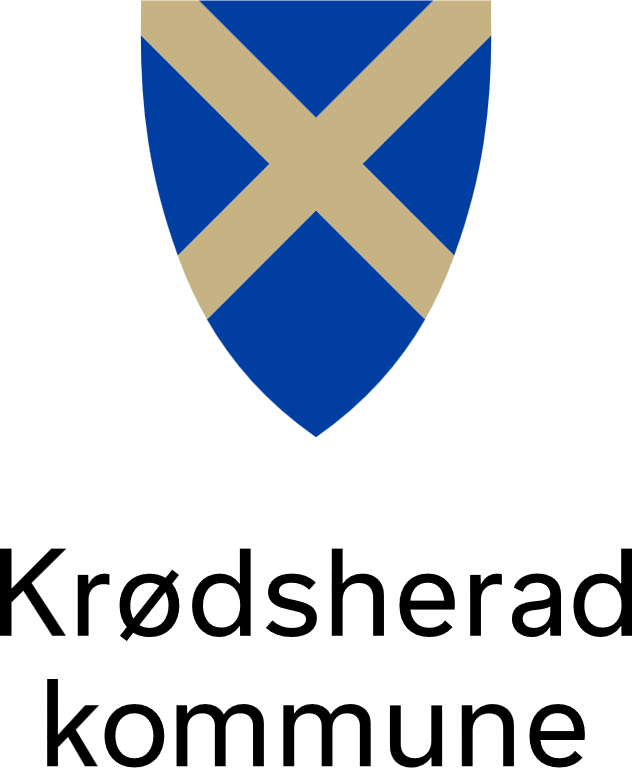 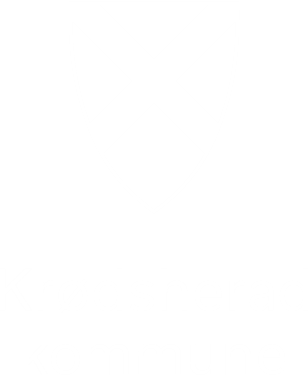 krodsherad.kommune.no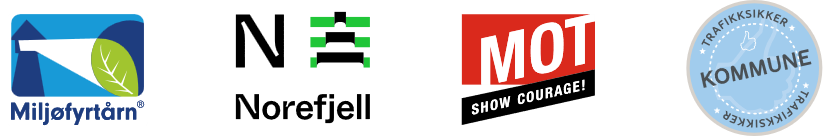 TYPE AVGJØRELSEAVG. MyndighetSøknader om salgs- og skjenkebevillinger, herunder søknader om fornyelseKommunestyretPermanent endring av skjenkelokale/virksomhetFormannskapetInndragning av bevilling etter forhold som ikke er omfattet av prikktildelingssystemetFormannskapetGodkjenne endring av styrer og /eller stedfortreder for styrerKommunedirektørPrikktildeling og inndragning av bevilling, jf. alkoholforskriftens § 10-2 til § 10-6 og alkohollovens § 1-8.  KommunestyretInndragning av bevilling som følge av at bevillingen ikke er benyttet siste årKommunedirektørUtvidelse av skjenkelokale eller skjenketid for en enkelt anledningFormannskapetAmbulerende bevilling/bevilling for enkeltstående anledningFormannskapet